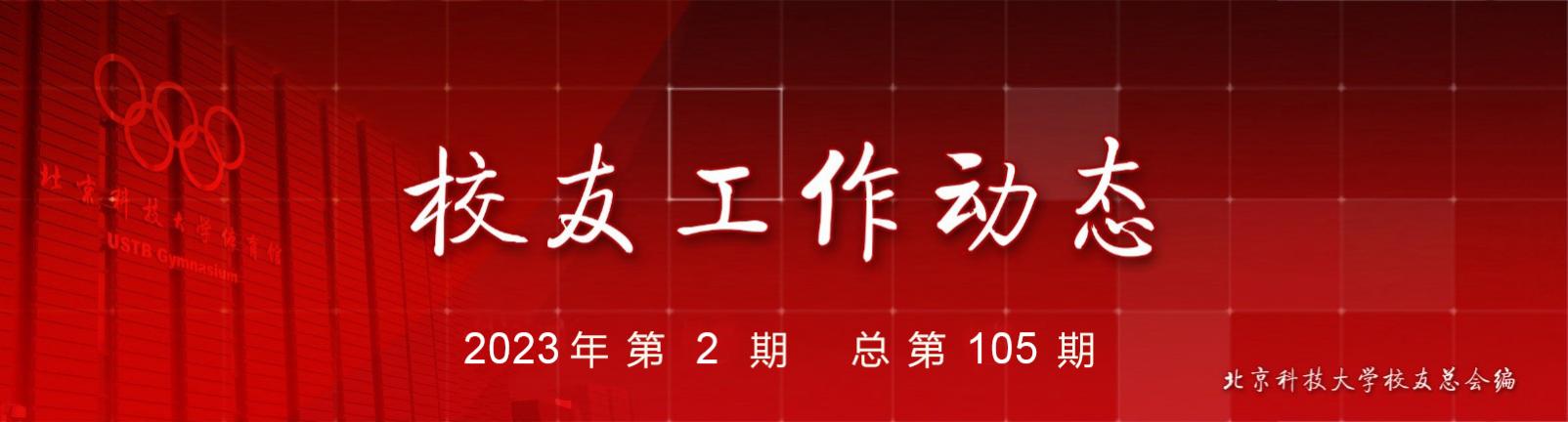 母校新闻母校新闻北京科技大学与香山革命纪念馆签署战略合作协议北京科技大学与香山革命纪念馆签署战略合作协议3月1日上午，北京科技大学与香山革命纪念馆战略合作框架协议签约仪式在京举行。北京市委宣传部副部长张爱军，香山革命纪念馆党总支书记、馆长徐中煜，副馆长都斌、郭丽，北京科技大学党委副书记孙景宏，党委常委、组织部部长彭庆红，马克思主义学院党委书记张颖，院长宋伟及教师代表出席仪式。3月1日上午，北京科技大学与香山革命纪念馆战略合作框架协议签约仪式在京举行。北京市委宣传部副部长张爱军，香山革命纪念馆党总支书记、馆长徐中煜，副馆长都斌、郭丽，北京科技大学党委副书记孙景宏，党委常委、组织部部长彭庆红，马克思主义学院党委书记张颖，院长宋伟及教师代表出席仪式。详情点击查看详情点击查看校长杨仁树赴雄安新区调研并看望校友校长杨仁树赴雄安新区调研并看望校友3月18日，校长杨仁树，副校长黄武南，校务委员会副主任、原副校长何民庆一行到雄安新区考察调研并看望雄安校友。河北省委常委，雄安新区党工委书记、管委会主任张国华会见了杨仁树一行，并就雄安校区建设事宜举行工作座谈。雄安新区管委会副主任马綮鸿、学校雄安校区建设指挥部副总指挥金仁东等参加相关活动。3月18日，校长杨仁树，副校长黄武南，校务委员会副主任、原副校长何民庆一行到雄安新区考察调研并看望雄安校友。河北省委常委，雄安新区党工委书记、管委会主任张国华会见了杨仁树一行，并就雄安校区建设事宜举行工作座谈。雄安新区管委会副主任马綮鸿、学校雄安校区建设指挥部副总指挥金仁东等参加相关活动。详情点击查看详情点击查看我校在第13届“挑战杯”创业竞赛中再捧全国“优胜杯”我校在第13届“挑战杯”创业竞赛中再捧全国“优胜杯”3月19日晚，第13届“挑战杯”中国大学生创业计划竞赛闭幕会在北京理工大学良乡校区落下帷幕，我校参赛团队共获得金奖1项、银奖2项、铜奖4项，学校再次捧得全国“优胜杯”。3月19日晚，第13届“挑战杯”中国大学生创业计划竞赛闭幕会在北京理工大学良乡校区落下帷幕，我校参赛团队共获得金奖1项、银奖2项、铜奖4项，学校再次捧得全国“优胜杯”。详情点击查看详情点击查看学校召开2023年校庆文化周工作协调会学校召开2023年校庆文化周工作协调会3月23日上午，学校召开2023年校庆文化周工作协调会，副校长王鲁宁出席会议并讲话，相关部门负责同志参加会议。会议由校友会办公室、基金会办公室主任何进主持。3月23日上午，学校召开2023年校庆文化周工作协调会，副校长王鲁宁出席会议并讲话，相关部门负责同志参加会议。会议由校友会办公室、基金会办公室主任何进主持。详情点击查看详情点击查看第十届贝壳青年艺术节开幕第十届贝壳青年艺术节开幕3月23日，第十届贝壳青年艺术节开幕式暨侯乐天音乐喜剧专场演出在教职工礼堂举行。党委副书记孙景宏，党办、校办，党委宣传部、教师工作部，学生工作部，校团委，教务处，研究生院，招生就业处等机关部处领导、各学院领导及师生代表300余人现场参加了活动，活动通过校内网进行线上直播。Mr.Youngs男声小合唱团带来的《I’m Yours》为本届艺术节拉开帷幕。3月23日，第十届贝壳青年艺术节开幕式暨侯乐天音乐喜剧专场演出在教职工礼堂举行。党委副书记孙景宏，党办、校办，党委宣传部、教师工作部，学生工作部，校团委，教务处，研究生院，招生就业处等机关部处领导、各学院领导及师生代表300余人现场参加了活动，活动通过校内网进行线上直播。Mr.Youngs男声小合唱团带来的《I’m Yours》为本届艺术节拉开帷幕。详情点击查看详情点击查看学校举办2023届毕业生第二场春季大型双选会学校举办2023届毕业生第二场春季大型双选会“万千岗位，只等你来”，3月24日上午，学校2023届毕业生第二场春季大型综合双选会在体育馆举办。党委书记武贵龙到双选会现场了解毕业生求职情况，并和与会企业代表进行交流，党办、校办主任盛佳伟，招生就业处处长吕朝伟和相关负责同志一同前往。“万千岗位，只等你来”，3月24日上午，学校2023届毕业生第二场春季大型综合双选会在体育馆举办。党委书记武贵龙到双选会现场了解毕业生求职情况，并和与会企业代表进行交流，党办、校办主任盛佳伟，招生就业处处长吕朝伟和相关负责同志一同前往。详情点击查看详情点击查看学校获评教育部直属高校精准帮扶典型项目学校获评教育部直属高校精准帮扶典型项目近日，教育部公布了第七届教育部直属高校精准帮扶和创新实验典型项目推选结果，经过学校申报、现场展示和集中评选，我校帮扶工作办公室和国际学生中心申报的精准帮扶项目《搭建北科国际交流平台，讲好定点帮扶中国故事》从71个项目中脱颖而出，入选教育部直属高校精准帮扶典型项目，实现了我校在此类项目评选中的突破。近日，教育部公布了第七届教育部直属高校精准帮扶和创新实验典型项目推选结果，经过学校申报、现场展示和集中评选，我校帮扶工作办公室和国际学生中心申报的精准帮扶项目《搭建北科国际交流平台，讲好定点帮扶中国故事》从71个项目中脱颖而出，入选教育部直属高校精准帮扶典型项目，实现了我校在此类项目评选中的突破。详情点击查看详情点击查看合作交流合作交流施普林格-自然集团汤恩平一行来校座谈交流施普林格-自然集团汤恩平一行来校座谈交流3月8日，施普林格-自然集团(Springer-Nature Group)——北京科技大学学科建设及国际学术影响力提升交流合作座谈会在我校召开。施普林格-自然集团大中华区暨全球图书业务总裁汤恩平(Niels Peter Thomas)、机构和企业合作总监岑黎超，我校副校长吕昭平、王鲁宁出席座谈交流会。座谈会由国际合作与交流处处长张达威主持。3月8日，施普林格-自然集团(Springer-Nature Group)——北京科技大学学科建设及国际学术影响力提升交流合作座谈会在我校召开。施普林格-自然集团大中华区暨全球图书业务总裁汤恩平(Niels Peter Thomas)、机构和企业合作总监岑黎超，我校副校长吕昭平、王鲁宁出席座谈交流会。座谈会由国际合作与交流处处长张达威主持。详情点击查看详情点击查看国家留学基金管理委员会一行赴我校座谈交流国家留学基金管理委员会一行赴我校座谈交流3月9日，国家留学基金管理委员会（下文简称“留基委”）秘书长生建学一行到访北京科技大学，对我校对外合作交流与来华留学教育工作进行座谈交流。党委书记武贵龙，副校长吕昭平、党委副书记孙景宏出席了座谈交流。座谈会由吕昭平主持。3月9日，国家留学基金管理委员会（下文简称“留基委”）秘书长生建学一行到访北京科技大学，对我校对外合作交流与来华留学教育工作进行座谈交流。党委书记武贵龙，副校长吕昭平、党委副书记孙景宏出席了座谈交流。座谈会由吕昭平主持。详情点击查看详情点击查看践行百企万人计划，首钢京唐公司-北京科技大学高端复合型技术人才研修班开班践行百企万人计划，首钢京唐公司-北京科技大学高端复合型技术人才研修班开班3月9日，首钢京唐公司-北京科技大学高端复合型技术人才研修班（第二期）开班仪式在河北曹妃甸举行。学校副校长焦树强，管庄校区院长宁晓钧等，以及首钢京唐公司党委书记、董事长曾立，总经理李明，副总经理王贵阳，总经理助理张扬，京唐公司各部门领导、技术人员和47名研修班学员参加了仪式，会议由李明主持。3月9日，首钢京唐公司-北京科技大学高端复合型技术人才研修班（第二期）开班仪式在河北曹妃甸举行。学校副校长焦树强，管庄校区院长宁晓钧等，以及首钢京唐公司党委书记、董事长曾立，总经理李明，副总经理王贵阳，总经理助理张扬，京唐公司各部门领导、技术人员和47名研修班学员参加了仪式，会议由李明主持。详情点击查看详情点击查看党委副书记孙景宏带队赴天宜上佳公司开展“百企千人·访企拓岗”行动党委副书记孙景宏带队赴天宜上佳公司开展“百企千人·访企拓岗”行动3月10日，学校党委副书记孙景宏带队赴北京天宜上佳高新材料股份有限公司开展“百企千人·访企拓岗”促就业专项行动，与公司领导、校友代表座谈交流，推动校企双方深度合作。3月10日，学校党委副书记孙景宏带队赴北京天宜上佳高新材料股份有限公司开展“百企千人·访企拓岗”促就业专项行动，与公司领导、校友代表座谈交流，推动校企双方深度合作。	详情点击查看	详情点击查看深化校企合作推动产教融合——校长杨仁树带队走访北京经开区相关企业深化校企合作推动产教融合——校长杨仁树带队走访北京经开区相关企业3月14日，校长杨仁树带队前往北京经济技术开发区京东方科技集团股份有限公司、北方华创科技集团股份有限公司走访调研，与公司领导、校友代表座谈交流，进一步深化拓展校企合作，积极推动“一生双师百企千人”卓越工程人才培养改革落地见效。3月14日，校长杨仁树带队前往北京经济技术开发区京东方科技集团股份有限公司、北方华创科技集团股份有限公司走访调研，与公司领导、校友代表座谈交流，进一步深化拓展校企合作，积极推动“一生双师百企千人”卓越工程人才培养改革落地见效。详情点击查看详情点击查看学校与宝山钢铁股份有限公司召开合作交流会学校与宝山钢铁股份有限公司召开合作交流会3月22日，宝山钢铁股份有限公司党委常委、副总经理、中央研究院院长吴军，汽车用钢国家重点实验室主任、宝武首席科学家陆匠心，中央研究院副院长蒋浩民一行来访我校。校长杨仁树，中国工程院院士、碳中和创新研究院院长毛新平出席会议。会议由学校科技成果转化研究院院长张晓锋主持。3月22日，宝山钢铁股份有限公司党委常委、副总经理、中央研究院院长吴军，汽车用钢国家重点实验室主任、宝武首席科学家陆匠心，中央研究院副院长蒋浩民一行来访我校。校长杨仁树，中国工程院院士、碳中和创新研究院院长毛新平出席会议。会议由学校科技成果转化研究院院长张晓锋主持。详情点击查看详情点击查看俄罗斯北方钢铁公司、北京瑞尔公司一行来校交流俄罗斯北方钢铁公司、北京瑞尔公司一行来校交流3月23日上午，俄罗斯北方钢铁公司、北京瑞尔公司一行来访我校，副校长焦树强出席，科技成果转化院、招生就业处、国际合作与交流处、冶金与生态工程学院等部门和学院负责人参加座谈会。座谈会由招生就业处处长、创新创业中心主任吕朝伟主持。3月23日上午，俄罗斯北方钢铁公司、北京瑞尔公司一行来访我校，副校长焦树强出席，科技成果转化院、招生就业处、国际合作与交流处、冶金与生态工程学院等部门和学院负责人参加座谈会。座谈会由招生就业处处长、创新创业中心主任吕朝伟主持。详情点击查看详情点击查看柬埔寨洪森亲王与夫人奖学金协会一行来访我校柬埔寨洪森亲王与夫人奖学金协会一行来访我校3月24日下午，柬埔寨洪森亲王与夫人奖学金协会（A.M.T）访问团团长Trang Ly（郑贤利）勋爵一行到我校访问，学校党委副书记孙景宏会见来宾并举行座谈会，国际学生中心主任赵宝永，相关职能部处负责人及在校柬埔寨籍国际学生代表参与座谈。3月24日下午，柬埔寨洪森亲王与夫人奖学金协会（A.M.T）访问团团长Trang Ly（郑贤利）勋爵一行到我校访问，学校党委副书记孙景宏会见来宾并举行座谈会，国际学生中心主任赵宝永，相关职能部处负责人及在校柬埔寨籍国际学生代表参与座谈。详情点击查看详情点击查看成果进展成果进展我校社会科学进入ESI前1%行列 现有8个学科获此排名我校社会科学进入ESI前1%行列 现有8个学科获此排名据2023年3月9日ESI数据库更新结果显示，我校社会学科进入ESI前1%行列。至此，我校共有材料科学、化学、工程学、物理学、计算机科学、环境/生态学、地质科学以及社会科学8个学科进入了ESI全球机构学科排名的前1%（简称ESI前1%）。据2023年3月9日ESI数据库更新结果显示，我校社会学科进入ESI前1%行列。至此，我校共有材料科学、化学、工程学、物理学、计算机科学、环境/生态学、地质科学以及社会科学8个学科进入了ESI全球机构学科排名的前1%（简称ESI前1%）。详情点击查看详情点击查看我校团队研究成果在《Science》期刊上发表我校团队研究成果在《Science》期刊上发表北京科技大学新材料技术研究院、北京材料基因工程高精尖创新中心的研究团队设计一种新型的层状结构材料，采用一种简单的溶液外延生长方法，获得超薄（低至1nm）铋氧化物薄膜，并稳定呈现出高的宏观铁电性能。研究成果以“Ferroelectricity in layered bismuth oxide down to 1 nanometer”为题，于2023年3月24日发表在《Science》期刊上。北京科技大学新材料技术研究院、北京材料基因工程高精尖创新中心的研究团队设计一种新型的层状结构材料，采用一种简单的溶液外延生长方法，获得超薄（低至1nm）铋氧化物薄膜，并稳定呈现出高的宏观铁电性能。研究成果以“Ferroelectricity in layered bismuth oxide down to 1 nanometer”为题，于2023年3月24日发表在《Science》期刊上。详情点击查看详情点击查看校友新闻校友新闻奥运冠军巩立姣校友受邀回母校做二十大精神宣讲奥运冠军巩立姣校友受邀回母校做二十大精神宣讲3月22日，学校邀请奥运冠军、经管学院工商管理专业2007级校友巩立姣作为“深入学习宣传贯彻党的二十大精神”活动的宣讲嘉宾，为学校师生讲述她的青春奋斗故事及学习党的二十大报告的心得体会。党委宣传部部长尹兆华、学校共青团研究中心常务副主任秦涛、体育部主任张孔军、校团委书记王鹂出席活动。党员教师代表、学校2022-2023学年青马班学员、第256期团校学员、学生入党积极分子等到场聆听。活动由尹兆华主持。3月22日，学校邀请奥运冠军、经管学院工商管理专业2007级校友巩立姣作为“深入学习宣传贯彻党的二十大精神”活动的宣讲嘉宾，为学校师生讲述她的青春奋斗故事及学习党的二十大报告的心得体会。党委宣传部部长尹兆华、学校共青团研究中心常务副主任秦涛、体育部主任张孔军、校团委书记王鹂出席活动。党员教师代表、学校2022-2023学年青马班学员、第256期团校学员、学生入党积极分子等到场聆听。活动由尹兆华主持。详情点击查看详情点击查看青格勒吉日格乐被授予“全国巾帼建功标兵”称号青格勒吉日格乐被授予“全国巾帼建功标兵”称号近日，全国妇联关于表彰全国巾帼建功标兵、全国巾帼建功先进集体的决定发布。北京市科协推荐的北科大校友：青格勒吉日格乐被授予了“全国巾帼建功标兵”称号。“全国巾帼建功标兵”是由全国妇联组织评选表彰的先进个人。旨在表彰先进、树立榜样，进一步引领和激励广大妇女以更加饱满的热情、更加昂扬的斗志，为经济社会发展贡献巾帼力量，为开启全面建设社会主义现代化国家新征程、实现中华民族伟大复兴中国梦做出新的更大贡献。近日，全国妇联关于表彰全国巾帼建功标兵、全国巾帼建功先进集体的决定发布。北京市科协推荐的北科大校友：青格勒吉日格乐被授予了“全国巾帼建功标兵”称号。“全国巾帼建功标兵”是由全国妇联组织评选表彰的先进个人。旨在表彰先进、树立榜样，进一步引领和激励广大妇女以更加饱满的热情、更加昂扬的斗志，为经济社会发展贡献巾帼力量，为开启全面建设社会主义现代化国家新征程、实现中华民族伟大复兴中国梦做出新的更大贡献。详情点击查看详情点击查看最新捐赠最新捐赠注：表中所列捐赠为2023年3月1日至2023年3月28日捐赠款项北京科技大学校友总会地  址：北京市海淀区学院路30号  北京科技大学体育馆1号门1113室电  话：（010）62332829  62334622传  真：（010）62332829网  址：http://alumni.ustb.edu.cn邮  箱：xyh@ustb.edu.cn官方微信公众平台：名称：北京科技大学校友总会     微信号：USTB_XYZH注：表中所列捐赠为2023年3月1日至2023年3月28日捐赠款项北京科技大学校友总会地  址：北京市海淀区学院路30号  北京科技大学体育馆1号门1113室电  话：（010）62332829  62334622传  真：（010）62332829网  址：http://alumni.ustb.edu.cn邮  箱：xyh@ustb.edu.cn官方微信公众平台：名称：北京科技大学校友总会     微信号：USTB_XYZH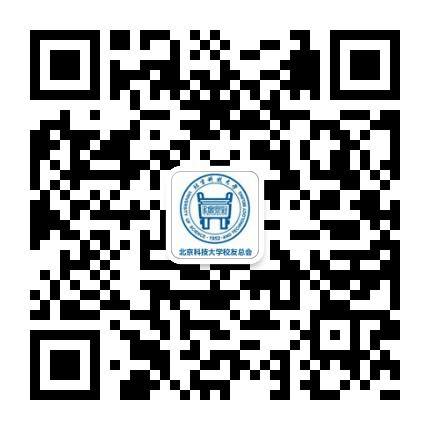 